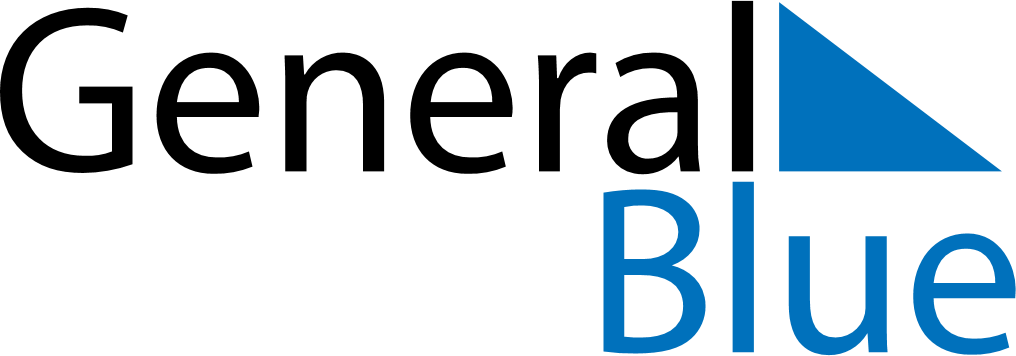 January 2024January 2024January 2024January 2024January 2024January 2024Dakhla, Western SaharaDakhla, Western SaharaDakhla, Western SaharaDakhla, Western SaharaDakhla, Western SaharaDakhla, Western SaharaSunday Monday Tuesday Wednesday Thursday Friday Saturday 1 2 3 4 5 6 Sunrise: 8:45 AM Sunset: 7:27 PM Daylight: 10 hours and 41 minutes. Sunrise: 8:46 AM Sunset: 7:28 PM Daylight: 10 hours and 42 minutes. Sunrise: 8:46 AM Sunset: 7:29 PM Daylight: 10 hours and 42 minutes. Sunrise: 8:46 AM Sunset: 7:29 PM Daylight: 10 hours and 43 minutes. Sunrise: 8:47 AM Sunset: 7:30 PM Daylight: 10 hours and 43 minutes. Sunrise: 8:47 AM Sunset: 7:31 PM Daylight: 10 hours and 43 minutes. 7 8 9 10 11 12 13 Sunrise: 8:47 AM Sunset: 7:31 PM Daylight: 10 hours and 44 minutes. Sunrise: 8:47 AM Sunset: 7:32 PM Daylight: 10 hours and 44 minutes. Sunrise: 8:47 AM Sunset: 7:33 PM Daylight: 10 hours and 45 minutes. Sunrise: 8:47 AM Sunset: 7:33 PM Daylight: 10 hours and 46 minutes. Sunrise: 8:48 AM Sunset: 7:34 PM Daylight: 10 hours and 46 minutes. Sunrise: 8:48 AM Sunset: 7:35 PM Daylight: 10 hours and 47 minutes. Sunrise: 8:48 AM Sunset: 7:36 PM Daylight: 10 hours and 47 minutes. 14 15 16 17 18 19 20 Sunrise: 8:48 AM Sunset: 7:36 PM Daylight: 10 hours and 48 minutes. Sunrise: 8:48 AM Sunset: 7:37 PM Daylight: 10 hours and 49 minutes. Sunrise: 8:48 AM Sunset: 7:38 PM Daylight: 10 hours and 50 minutes. Sunrise: 8:48 AM Sunset: 7:38 PM Daylight: 10 hours and 50 minutes. Sunrise: 8:48 AM Sunset: 7:39 PM Daylight: 10 hours and 51 minutes. Sunrise: 8:48 AM Sunset: 7:40 PM Daylight: 10 hours and 52 minutes. Sunrise: 8:47 AM Sunset: 7:41 PM Daylight: 10 hours and 53 minutes. 21 22 23 24 25 26 27 Sunrise: 8:47 AM Sunset: 7:41 PM Daylight: 10 hours and 54 minutes. Sunrise: 8:47 AM Sunset: 7:42 PM Daylight: 10 hours and 54 minutes. Sunrise: 8:47 AM Sunset: 7:43 PM Daylight: 10 hours and 55 minutes. Sunrise: 8:47 AM Sunset: 7:44 PM Daylight: 10 hours and 56 minutes. Sunrise: 8:47 AM Sunset: 7:44 PM Daylight: 10 hours and 57 minutes. Sunrise: 8:46 AM Sunset: 7:45 PM Daylight: 10 hours and 58 minutes. Sunrise: 8:46 AM Sunset: 7:46 PM Daylight: 10 hours and 59 minutes. 28 29 30 31 Sunrise: 8:46 AM Sunset: 7:46 PM Daylight: 11 hours and 0 minutes. Sunrise: 8:45 AM Sunset: 7:47 PM Daylight: 11 hours and 1 minute. Sunrise: 8:45 AM Sunset: 7:48 PM Daylight: 11 hours and 2 minutes. Sunrise: 8:45 AM Sunset: 7:49 PM Daylight: 11 hours and 3 minutes. 